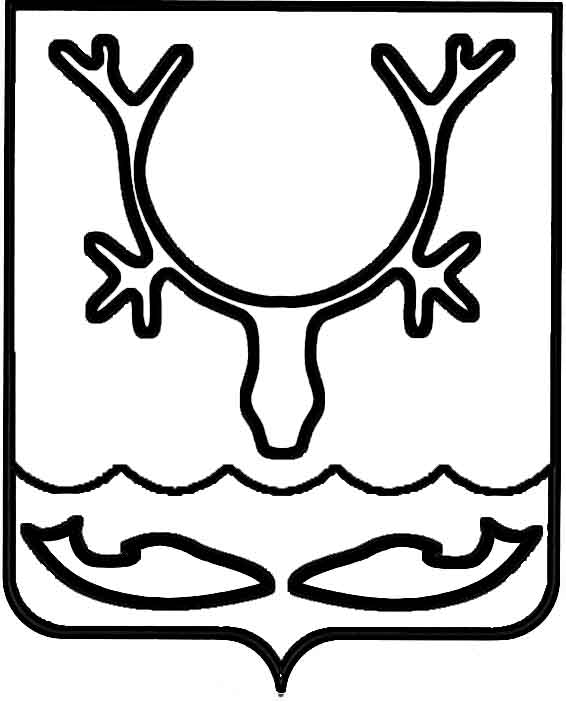 Администрация МО "Городской округ "Город Нарьян-Мар"ПОСТАНОВЛЕНИЕот “____” __________________ № ____________		г. Нарьян-МарО включении уличного освещения в темное время сутокВ соответствии с пунктом 27 статьи 6 Устава МО "Городской округ "Город Нарьян-Мар", утверждённого постановлением Совета городского округа "Город Нарьян-Мар" от 21.12.2005 № 21, и в связи с увеличением продолжительности темного времени суток Администрации МО "Городской округ "Город Нарьян-Мар":П О С Т А Н О В Л Я Е Т:МБУ "Чистый город" обеспечить включение уличного освещения в темное время суток на территории МО "Городской округ "Город Нарьян-Мар" 
с 14 августа 2017 года по 05 мая 2018 года. Контроль за исполнением настоящего постановления возложить 
на помощника главы Администрации МО "Городской округ "Город Нарьян-Мар" А.Н.Бережного.0908.2017955И.о. главы МО "Городской округ "Город Нарьян-Мар" Д.В. Анохин